ТАНИЛЦУУЛГА“Эрдэнэс-Таван толгой” ХК-ийн үйл ажиллагааны талаар“Эрдэнэс-Таван толгой” ХК-г Монгол Улсын Их Хурлын 2010 оны 39 дүгээр тогтоол, Монгол Улсын Засгийн газрын 2010 оны 272 дугаар тогтоолын дагуу стратегийн ач холбогдол бүхий Тавантолгойн нүүрсний ордод ашиглалтын үйл ажиллагаа явуулах зорилгоор 2010 оны 12 дугаар сарын 23-ны өдөр үүсгэн байгуулсан. “Эрдэнэс Тавантолгой” ХК нь 2011 оны 8 дугаар сард Цанхийн Зүүн хэсэгт, 2013 оны 2 дугаар сард Цанхийн баруун хэсэгт уурхайн үйл ажиллагааг эхлүүлсэн. Нэг. Нүүрсний олборлолт, борлуулалт, тээврийн талаар2013 онд гадаад зах зээлийн орчин хэдий тааламжгүй байсан ч “Эрдэнэс- Таван толгой” ХК нь 2013 онд 5.3 сая тонн нүүрс олборлосон нь 2012 онтой харьцуулахад үйлдвэрлэлийн хэмжээ хоёр дахин өссөн үзүүлэлт юм. Компанийн борлуулалтын орлого, нүүрсний экспортыг нэмэгдүүлэх үүднээс Цанхийн Баруун уурхайг 2013 оны эхээр нээсэн. Компанийн 2011-2013 оны олборлолтын хэмжээ (мян.тонн)-г доорх хүснэгтээр харуулав. Компанийн 2011-2013 оны борлуулалтын хэмжээ (мян.тонн)-г доорх хүснэгтээр харуулав. Цанхийн Баруун уурхайн нүүрсний борлуулалтыг нэмэгдүүлж эргэлтийн хөрөнгийн эх үүсвэрийг бүрдүүлэх чиглэлээр эрчимтэй ажиллаж байна. 2014 он гарсаар нийт 8 худалдан авагчтай 4.25 сая тонн нүүрс борлуулах гэрээ байгуулаад байна. Өнөөгийн байдлаар тус компанийн нүүрсний тээвэрт нийт 16 аж ахуйн нэгжийн 916 машин оролцож байна. Хил гаалийн нэвтрүүлэх чадвар хангалтгүй учраас нүүрсний экспорт өнгөрсөн онд удааширсан хэдий ч он гарсаар тээврийн автомашины тоог нэмэгдүүлэх, бичиг баримтын бүрдлыг шуурхайлах, хил нэвтрэх хүчин чадлыг нэмэгдүүлснээр экспортын тээврийг эрчимжүүлсэн.Хоёр. Компанийн санхүүгийн байдлын талаар“Эрдэнэс-Таван толгой” ХК нь БНХАУ-ын Чалко Трэйдинг Хонконг Лимитэд компанитай 2011 онд байгуулсан гэрээний дагуу нүүрсний урьдчилгаа төлбөрт 350 сая ам.доллар авч, Монгол Улсын Засгийн газрын 2010 оны 296 дугаар тогтоолын дагуу Хүний хөгжлийн санд 2011-2012 онд 308 сая ам.долларыг төвлөрүүлснээс шалтгаалж тус компани эргэлтийн хөрөнгийн дутагдалд орсон. 2014 оны 04 дугаар сарын 14-ний өдрийн байдлаар Чалко компанид 132 сая ам.долларын төлбөрийн үлдэгдэлтэй байна.Тус компанийн үйл ажиллагааг анх эхлүүлэхэд зориулж дотоодын банкуудаас авсан 143 сая ам.долларын зээл, туслан гүйцэтгэгч аж ахуйн нэгжүүдэд төлөх 50 гаруй сая ам.долларын хуримтлагдсан өрийг Засгийн газрын шийдвэрээр Хөгжлийн банкнаас 200 сая ам.долларын зээл авч 2013 онд төлж барагдуулсан.  Тус компани 2013 онд 28.8 тэрбум төгрөгийн үндсэн үйл ажиллагааны ашигтай ажилласан боловч валютын ханш өмнөх оноос 20 хувиар өссөний улмаас улмаас компани 79.9 тэрбум төгрөгийн алдагдал хүлээсэн. Компанийн борлуулалтын орлого нь ам.доллараар хийгддэг бөгөөд энэ алдагдал нь бодитойгоор хэрэгжээгүй учир компани өнгөрсөн онд ашигтай ажилласан гэж үзэх талтай.      /2014 оны 4 дүгээр сарын 14-ний өдрийн байдлаар/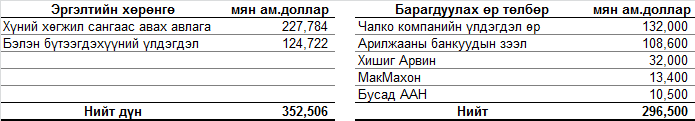 Жич: Засгийн газраас “Эрдэнэс-Таван толгой” ХК-ийн санхүүгийн хүндрэлийг шийдэх зорилгоор Хөгжлийн банкнаас олгосон 200 сая ам.долларын зээлийн өрийг давуу эрхийн хувьцаанд хөрвүүлэх шийдвэрийг ЗГ гаргасан.Чалко компанитай байгуулсан гэрээний дагуу нүүрс нийлүүлэх суурь үнийг 70 ам.доллараар анх тохирсон бөгөөд энэхүү үнэ нь Хятадын нүүрсний зах зээлийн үнийн хэлбэлзлийн дагуу тусгай индексээр өөрчлөгдөж байхаар тогтсон. Өнгөрсөн хугацаанд Хятадын нүүрсний зах зээлийн үнэ огцом унаж гэрээний дагуу Чалкод нийлүүлэх нүүрсний үнэ 43 ам.доллар болтлоо буурсан тул бид нүүрсний нийлүүлэлтээ зогсоож Чалко компанитай идэвхтэй яриа хэлэлцээ явуулсны дүнд гэрээний үнийг өөрчилж, нэмэлт гэрээ байгуулсан. Энэхүү нэмэлт гэрээний дагуу Чалко компанид өнөөдөр 49 ам.доллараар нүүрсээ нийлүүлж байна. Хэрэв гэрээнд нэмэлт өөрчлөлтийг оруулаагүй бол үндсэн гэрээний дагуу Чалко компанид нийлүүлэх нүүрсний үнэ өнөөдөр 40 ам.доллар байх байсан. Зах зээлийн хүндрэл, бэрхшээлийг даван туулахын тулд өртөг зардлаа бууруулах талаар дараах арга хэмжээнүүдийг авч хэрэгжүүлж байна. Үүнд: Цанхийн Зүүн уурхайгаас олборлосон нүүрсийг зөвхөн Чалко компанийн өрийг барагдуулахад нийлүүлэх гэрээтэй учир бодит орлого олдоггүй. Иймд Цанхийн Баруун уурхайг өнгөрсөн онд нээж ашиглалтад оруулж, олсон ашгаасаа Цанхийн Зүүн уурхайн үйл ажиллагааг санхүүжүүлж байна.  Уурхайн дэргэд гаалийн хяналтын бүс (Гүний гааль)-ийг байгуулсан.Гурав. Цаашид авах арга хэмжээний талаарНүүрсний зах зээлийн байдал сүүлийн жилүүдэд хямарч нүүрсний үнэ 50 орчим хувиар буурсан. Энэхүү таагүй байдал нь нэг зээлээс хамааралтай манай улсын нүүрсний салбарт илүү хүндээр тусч байна. Энэ нөхцөлд бүтээгдэхүүний өрсөлдөх чадварыг нэмэгдүүлэхийн тулд нүүрсээ угааж, баяжуулан илүү үнээр борлуулах, төмөр замаар тээвэрлэн зардлаа бууруулах шаардлагатай байна. Нүүрсний тээврийн зардлыг бууруулах, ачаа эргэлтийг нэмэгдүүлэх зорилгоор Энержи Ресурс ХХК, Тавантолгой ХК, БНХАУ-ын Шэньхуа Энержи зэрэг компаниудтай хамтран боомтын төмөр замыг барьж, энэ онд ашиглалтад оруулахаар ажиллаж байна.   Энержи Ресурс ХХК-ийн нүүрс баяжуулах үйлдвэрт нүүрсээ угааж, “нэг цонх”-ны бодлогоор хамтран борлуулахаар ажиллаж байна. Чалко компанитай урт хугацаанд яриа хэлэлцээр хийсний үр дүнд нүүрсний экспортыг сэргээж алдагдалгүй нөхцлөөр нийлүүлэлтийг явуулсан. 2014 оны 2 дугаар улиралд багтаан Чалкогийн өрийг нүүрсний борлуулалтаар барагдуулж дуусгахаар төлөвлөж байна. Ингэснээр компанийн өр төлбөрийн дийлэнх хэсэг барагдаж дуусах бөгөөд эргэлтийн эх үүсвэрт авсан зээлийг 2014 оны 3-р улирлаас эхлэн өөрийн үйл ажиллагааны борлуулалтын орлогоос төлөх бололцоотой болно.Засгийн газраас “Эрдэнэс-Таван толгой” ХК-ийн санхүүгийн хүндрэлийг шийдэх зорилгоор Хөгжлийн банкнаас олгосон 200 сая ам.долларын зээлийн өрийг давуу эрхийн хувьцаанд хөрвүүлэх шийдвэрийг ЗГ гаргасан бөгөөд энэ талаар Хөгжлийн банктай хэлэлцээр хийж байна. Ингэснээр компанийн өрийн дарамт эрс буурч, зээлжих чадвар нэмэгдэнэ.“Эрдэнэс Таван толгой” ХК-ийн санхүүгийн хүндрэлийг арилгах зорилгоор Хүний хөгжил санд татан төвлөрүүлсэн урьдчилгаа төлбөрийн үлдэгдэл 355 тэрбум төгрөгөөс татварын суутган тооцолт болон эргэн төлөлт хэлбэрээр олговол компанийн санхүүгийн байдлыг сайжруулахад гол дэмжлэг болно.Тус компанийн хувьцааг худалдан авсан аж ахуйн нэгжүүдийн төлсөн хувьцааны үнэ болох 7 тэрбум төгрөгийг Үнэт цаасны төлбөр тооцоо, төвлөрсөн хадгаламжын төвөөс Сангийн яаманд энэ оны 3 дугаар сард төвлөрүүлсэн талаар мэдэгдсэн бөгөөд энэхүү хөрөнгийг тус компанийн хөрөнгө оруулалтын үйл ажиллагааг дэмжихэд зарцуулахаар олгох шаардлагатай байна.“Эрдэнэс-Таван толгой” ХК -ийн нүүрсний экспортын тээврийг нэмэгдүүлэх үүднээс хилийн нэвтрэх хүчин чадлыг нэмэгдүүлэх, тус компанийн нүүрсний тээврийн машинуудад зориулан тусгай шугам-“Ногоон коридор”-ыг нээсэн бөгөөд цаашид энэхүү ногоон коридорыг Хятадын талд нээлгэхээр ажиллаж байна.  “ЭРДЭНЭС-ТАВАН ТОЛГОЙ” ХК2014 оны 4 дүгээр сарын 14Үзүүлэлт:Хэмжих нэгж2011 он2012 он2013 онНүүрс олборлолтмян.тн898.72,504.15,300.7Үзүүлэлт:201120122013Борлуулалт280.82,386.02,016.61